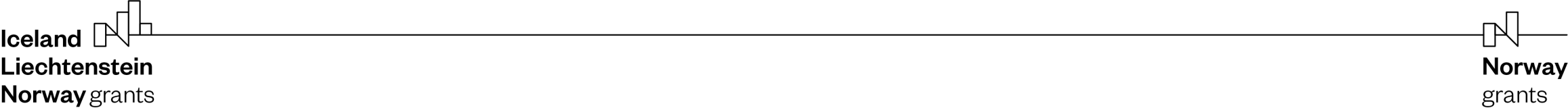 Dodatek č. 1 smlouvy o partnerstvíuzavřená podle § 1746 odst. 2 zákona č. 89/2012 Sb., Občanského zákoníku, ve znění pozdějších předpisů (dále jen „Občanský zákoník“)Iuridicum Remedium, z.s.se sídlem: Přístavní 1236/35, 170 00 Praha 7,adresa pro doručování: Jeseniova 10, Praha 3, 130 00 zastoupené: JUDr. Ing. Helenou Svatošovou, jednatelkou IČ 265 34 487bankovní spojení: (dále jen „Příjemce“) aÚstav státu a práva Akademie věd České republiky, v. v. i. se sídlem Národní 18, 110 00 Praha 1 – Nové Město Zastoupený JUDr. Jánem Matejkou, Ph. D., ředitelemIČ 68378122bankovní spojení: (dále jen „ÚSP“)uzavírají níže uvedeného dne, měsíce a roku tento dodatek smlouvy o partnerství (dále jen „Dodatek“).Článek 1 - Účel DodatkuStrany Dodatku uzavřely dne 14. 12. 2021 spolu s dalšími partnery projektu „Podpora lidských práv v digitální době: zvyšování povědomí a standardů novinářské práce v oblasti dopadu moderních technologií na lidská práva/Promoting Human Rights in the Digital Era: Raising awareness and professional standards in journalism about the impact of modern technologies on human rights“ v rámci programu Lidská práva (dále jen „Program“) spolufinancovaného z Finančního mechanismu EHP/Norska2014-2021 (dále jen „Projekt“) smlouvu o partnerství, kde si mj. stanovily rozpočet každého z partnera projektu (dale jen “Smlouva”).Účelem tohoto Dodatku je úprava rozpočtů Příjemce a ÚSP tak, aby byl lépe naplněn účel Projektu – ve vztahu k norskému partnerovi Elektronik Forpost Norge se strany dohodly, že částka 6 571,61 Kč odpovídající kurzem banky Příjemce v den převodu částce 3000 NOK nárokovaných partnerem na úhradu nákladů na vznik videospotu z položky v rozpočtu ÚSP „Publicita: nákup grafických materiálů (grafika, fonty), šablony WordPress a software, nákup grafických a AV služeb“ do rozpočtu Iuridica Remedia do stejně pojmenované položky.V rámci IS CEDR sloužícího pro vykazování poskytovateli finanční podpory projektu bude výše uvedený náklad hrazen z položky „nákup grafických a AV služeb“, ve které je alokována částka 2.800,- Kč, plus do této položky bude převedena 4200,- kč z položky „nákup grafického software“ – položka rozpočtu ÚSP.Tento Dodatek má vliv jen na práva a povinnosti Příjemce a ÚSP, bez vlivu na práva a povinnosti ostatních partnerů Projektu, proto je uzavírán jen mezi dotčenými stranami.Článek 2 – Předmět Dodatku Čl 4 odst. 2 Smlouvy nově zní: “Výdaje na činnosti, jimiž se Partner podílí na Projektu, jsou podrobně rozepsányv rozpočtu každého Partnera, který je přílohou č. 3 této Smlouvy. Celkové výdajePartnerů související s jejich zapojením v projektu činí1 899 634 Kč u FSV;1 065 870 Kč u PCMS;526 129,39 Kč u ÚSP.Nepřímé výdaje každého Partnera jsou stanoveny metodou paušálního podílu nejvíce15% přímých způsobilých nákladů na zaměstnance dle Kap. 3.2 písm. c) Pokynu pro ZV anesmí zahrnovat žádné přímé výdaje.“Položkový rozpočet v Příloze č.3 Smlouvy pro ÚSP a Příjemce nově zní (bez zohlednění schválených a plánovaných ostatních změn mezi položkami v průběhu projektu řídících se procesy popsanými v jiné části Smlouvy):Ostatní části Smlouvy o partnerství se nemění.Článek 3  - Závěrečná ustanoveníTento dodatek narovnává vztahy stran ve stavu k 31.1.2024, tedy Příjemce přebírá závazek ÚSP vůči norskému partnerovi EFN ke dni 31.1.2024 a strany potvrzují, že ke dni účinnosti tohoto Dodatku jsou finanční závazky vůči norskému partnerovi Projektu Příjemcem kompletně vyrovnány. ÚSP dodatek v souladu se zákonem o registru smluv uveřejní v registru smluv a o této skutečnosti bez zbytečného odkladu informuje  Příjemce.Za ÚSP        								Za Příjemce____________________						_____________________BALÍK IuRePrůřezové osobní nákladyManagement: Administrátor projektu 2/3 úvazek po 25 měsícůIuRe691 300              odborný garant22,2 hodin měsíčně/
700Kč/hodina/25měsícůIuRe389 900Publicita: PR manažer5000/měsícIuRe108 900režijní výdaje managementuIuRe103 695režijní výdaje z kap. službyIuRe74 810materiální, osobní N a subdodávky na jednotlivé aktivitymateriální, osobní N a subdodávky na jednotlivé aktivityPublicita: Web projektu (microsite) CZ5000/rok -> 417/měsícPCMS10 500Publicita: Roll-up (s QR odkazem na web) 5000IuRe5 000Publicita: Web projektu (microsite) - překlad do AJ5000,- KčIuReVýzkum 1: Překlad výstupů do AJ Služby: Překladatel  - 30 str. - 400 kč /NSIuReKonference 2: Překlad výstupů do AJcca 20NS x 400,-KčIuReKonference 1: Překlad výstupů cca 20NS x 400,-KčIuRePříručka: Překlad do AJMateriální: překlad cca 40NS za 400Kč/NSIuReCyklus videí: Překlad do AJPřeklad pracovních materiálů, max. 30 normostran (400 kč/NS); 
titulky 10 NSIuRepřeklad celkem65 000,00Publicita: propagace v médiích2 500,00Kolaborativní software9 000,00Monitoring médií30 000,00razítko1 240,00Cyklus videí: Grafická a IT produkce kurzuCyklus videí: Grafická a IT produkce kurzu6 561,71IT podpora 10 725,00propagační předměty34 240,00IuRe celkempův.celkem1 536 810,00nově celk.1 543 371,71BALÍK ÚSPprůřezové osobní náklady0,25 úvazek po 25 měsícůÚSP356 475,00nepřímé náklady (             jako odborný garant i grafické a IT práce)nepřímé náklady (             jako odborný garant i grafické a IT práce)ÚSP63 970,00materiální, osobní N a subdodávky na konkrétní aktivitymateriální, osobní N a subdodávky na konkrétní aktivityCyklus videí: Grafická a IT produkce kurzuDPP grafika 20.000
DPP IT podpora 50.000ÚSP63 428,39Publicita: nákup grafických materiálů (grafika, fonty), šablony WordPress a software, nákup grafických a AV služebPublicita: nákup grafických materiálů (grafika, fonty), šablony WordPress a software, nákup grafických a AV služebPublicita: nákup grafických materiálů (grafika, fonty), šablony WordPress a software, nákup grafických a AV služeb42 256,00USP celkempůvodní celk.532 701,00nově celk.526 129,39